Edukacja polonistycznaPrzeczytaj informacje zamieszczone na afiszu i zakreśl prawidłowe odpowiedzi na pytania. Możesz pokolorować afisz.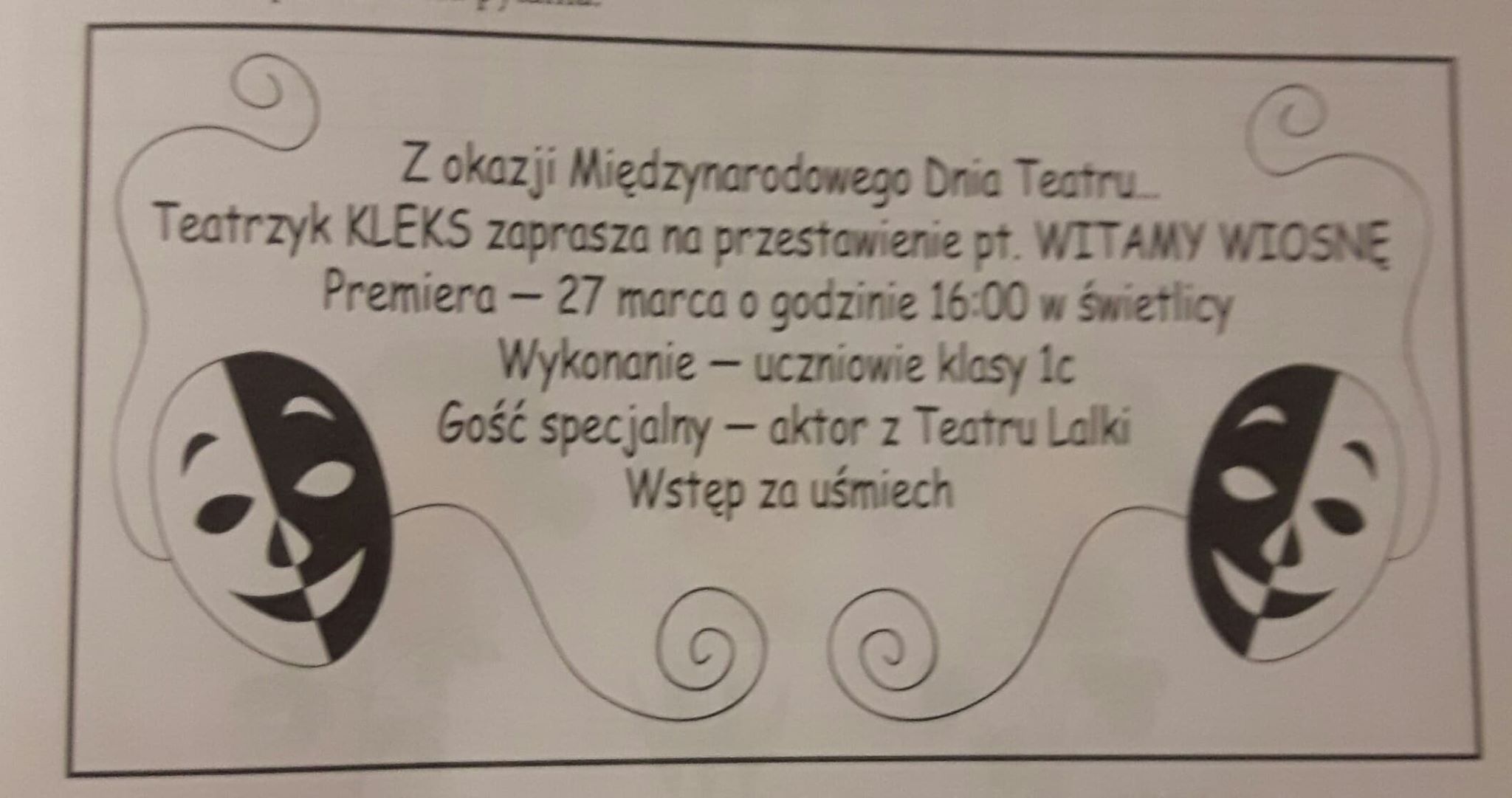 Kto świętuje 27 marca?babciekobietyaktorzyJak nazywa się klasowy teatrzyk?KlapsKleksGongGdzie pracuje gość specjalny?w Teatrze Muzycznymw kiniew Teatrze LalkiGdzie odbędzie się premiera?w sali lekcyjnejw teatrzew świetlicy szkolnejEdukacja matematycznaNa początku przypomnij sobie, co to jest porównywanie liczbhttps://www.youtube.com/watch?v=yWpSenPpxnQA teraz spróbuj rozwiązać zadania. Powodzenia!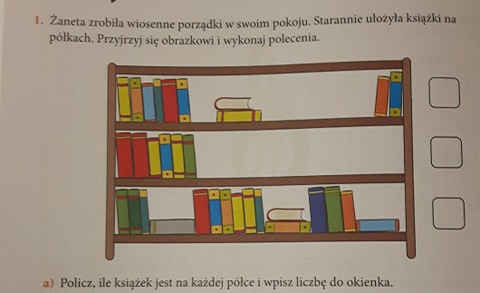 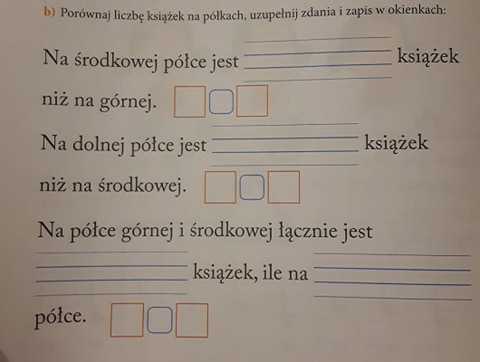 Edukacja społecznaSpróbuj wprowadzić do codzienności poniższe zasady zdrowego trybu życia. Możesz je sobie wydrukować i przyczepić do lodówki, wtedy na pewno o nich nie zapomnisz! Życzę Ci dużo zdrowia i pamiętaj #zostań w domu!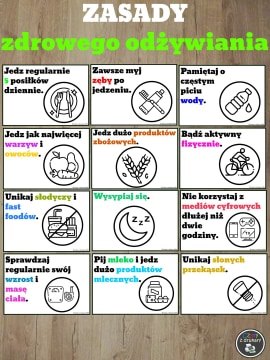 